HARIHARAN Email Id : hariharan.379870@2freemail.com 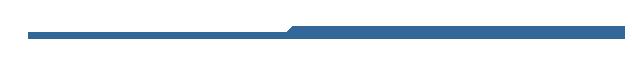 CARRIER OBJECTIVE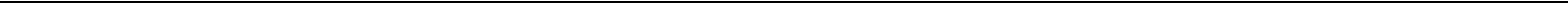 To pursue a flourishing career and willing to work with innovative techniques, there by availing a mutual enhancement for the company and myself.PROFESSIONAL SUMMARY1.6 years of experience in product design and development as a CAD Engineer.Expertise in CatiaV5 software design tool.Good Knowledge in Geometrical Dimension & Tolerance principles.Creating detailed manufacturing drawings with ASME standards and BOM.Co-ordinating with customers to discussing theissues & counter measures.CAD SKILLSAutoCAD.CATIA V5Part DesignSurface DesignSheet metal DesignAssembly DesignDraftingEXPERIENCE SUMMARYOrganization :Worked as a Design Engineer at Altair business solutions Pvt. Ltd, Bangalore.Duration	: 1.6 years (July 25, 2016 to Feb 12, 2017)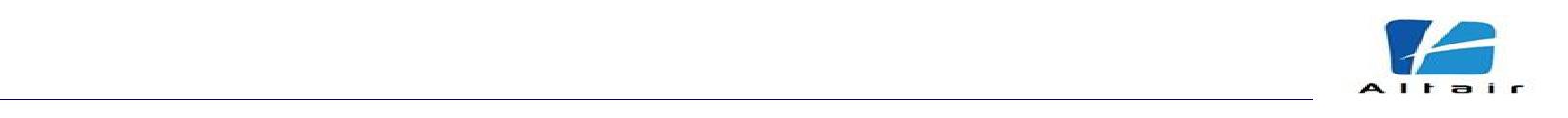 SIGNIFICANT PROJECTSTitle :Designing trolley for manufacturing plantSoftware : CATIA V5Conversion of 2D into 3D and vice versa for trolley.Creating the detailed manufacturing drawing with ASME standards.Creating BOM for trolleys.Preparing detail manufacturing drawing for automotive fixtures.Title :MAGNETIC SHOCK ABSORBER:Software : CATIA V5The project deals with the idea of the magnetic shock absorber using in two wheeler. Idea is used to change the shock absorber in two wheeler by using repulsive magnet instead of spring. Practically and theoretically we did successfully.EDUCATIONAL QUALIFICATIONSCERTIFICATIONSDiploma in Product Design, (AUTO CAD,CATIA V5,GD&T) in CADD Centre Training Service, Bangalore.EXTRA CURRICULAR ACTIVITIESUndergone In-plant training in automotive design at ‘Ashok Leyland’ in HosurIndustrial visit at “Nuclear Power Plant” in Kudankulam.PERSONAL DETAILSI hereby declare that all the details mentioned above are true to the best of myknowledge and belief.Place Date::yours faithfully,(HARIHARAN)B.E – Anna University, Chennai (2011 – 2015)6.9%Mechanical EngineeringThekaverycollege of Engineering , mecheri.Class XII, Tamil Nadu State Board (2011)67%GovermentHigher Secondary School, ponneriClass X, Tamil Nadu State Board (2009)89%Don Bosco high school,jolarpetMarital Status:SingleReligion:HinduDate of Birth:22.11.1993Languages known:English & TamilNationality:Indian